Девочка родилась в августе 2004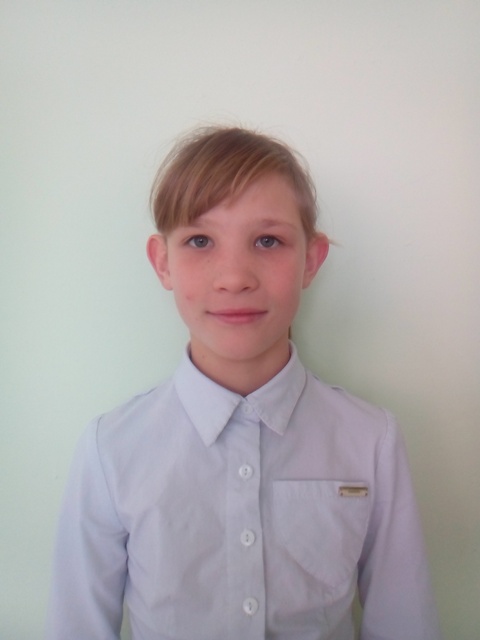 Цвет глаз: карийЦвет волос: русыеХарактер: Наташа – душа компании. У неё много друзей, с которыми она любит петь, танцевать и гулять.Возможные формы устройства: усыновление, опека.Группа здоровья: 5-ая группа здоровья.Причина отсутствия родительского попечения матери: решение суда о лишении родительских прав матери.Причина отсутствия попечения отца: копия актовой записи сведений об отце со слов матери (форма №25).Братья или сестры: есть брат.